RÍMSKOKATOLÍCKA CIRKEV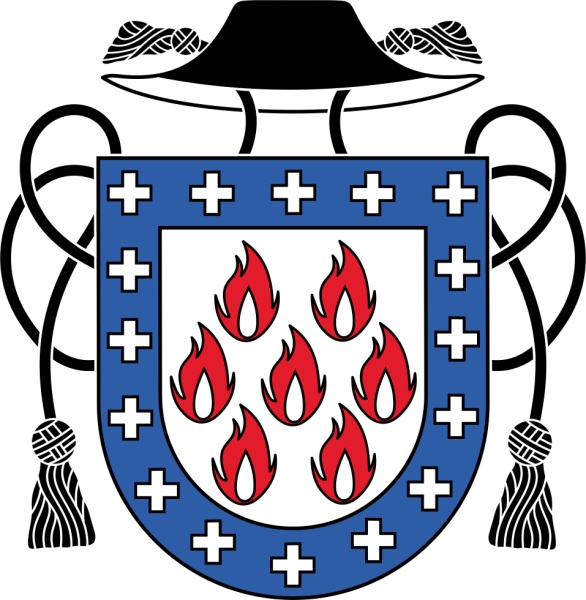 FARNOSŤ SIELNICA KOSTOL DUCHA SVÄTÉHOPoriadok a úmysly svätých omší    Ne - 4.4. – VEĽKONOČNÁ NEDEĽApondelok, utorok, streda, štvrtok, piatok, sobotaNe - 11.4. – DRUHÁ VEĽKONOČNÁ NEDEĽA Verejné bohoslužby sú v tomto týždni zakázané.Nasledujúce úmysly budú odslúžené bez verejnosti:Ne: za farnosťPo: + Tomáš RybošUt: + Emília ParobkováSt: + Pavel BibaŠt: + Ján (Marián) VolkoPi: + Stanislav Gašpar, 1.výr.So: + Anna a Stanislav KošťálNe: za farnosť			● Vstup do kostola (mimo bohoslužieb) je povolený s maximálnym počtom 6 osôb.● Každú nedeľu som k dispozícii v kostole od 14.00 do 15.00, kedy môžete individuálne požiadať o spoveď a sv. prijímanie.HOJNOSŤ BOŽIEHO POKOJA A RADOSTIA POŽEHNANÉ VEĽKONOČNÉ SVIATKY VÁM PRAJEMarián Gregor, farár